Leitfaden für die Lehrperson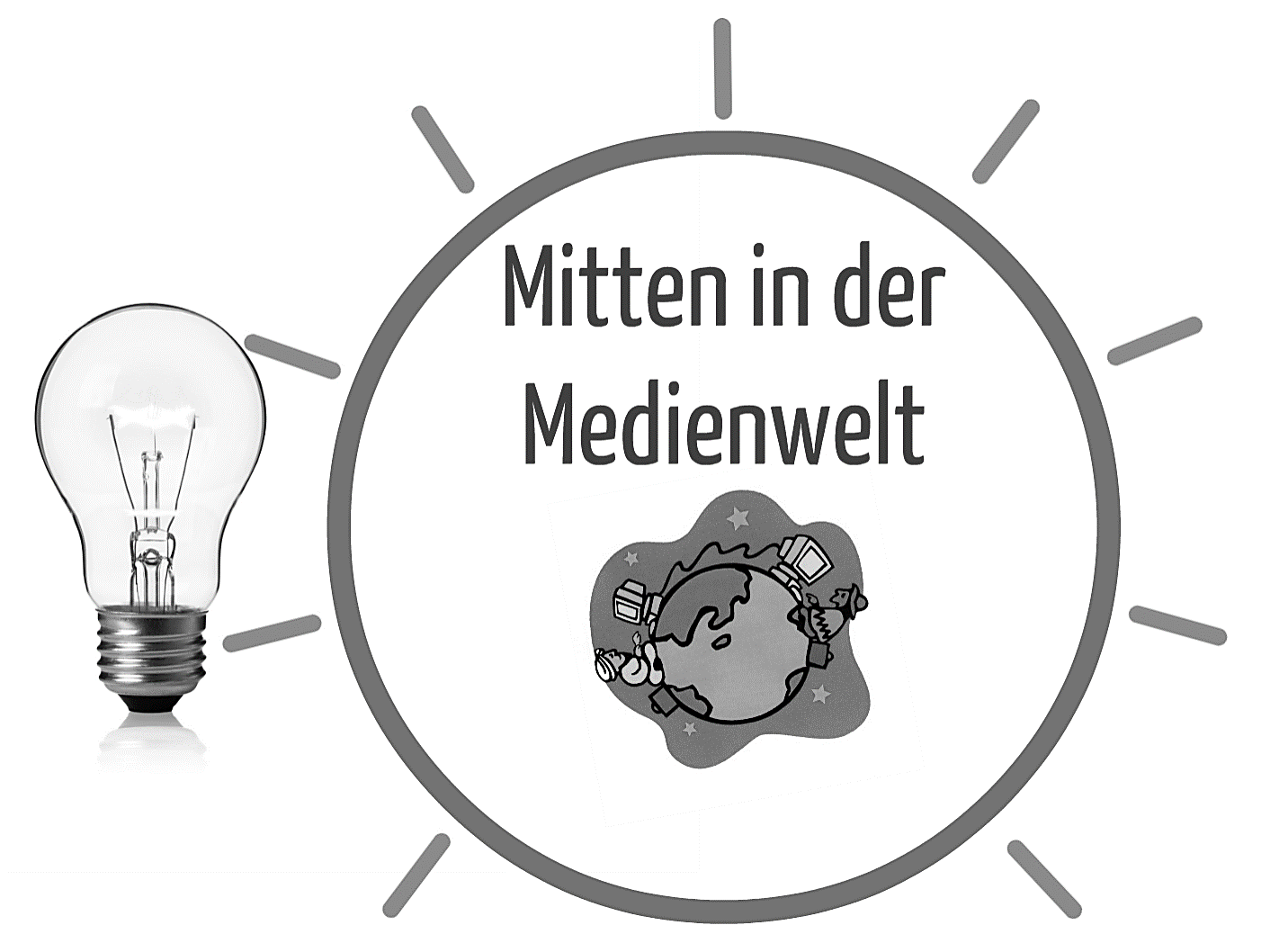 Allgemeine HinweiseDer rote Faden von dieser Einheit bildet die Online-Prezi-Präsentation. Diese kann unter «www.digilernen.com – Computer – Medienwelt – Präsentation» oder hier gestartet werden:Starten der PräsentationWenn dieser Stift in der Präsentation erscheint, muss im Dossier gearbeitet, bzw. Lösungen übertragen werden. Wenn SuS Lösungen nachtragen müssen, können sie die Präsentation selbständig übers Internet starten.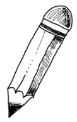 Damit die SuS nicht auf allfällige Chaträume aufmerksam gemacht werden, wird der Chat mit der Lernwerkstatt durchgeführt. Lernwerkstatt 8  Chat: Klasse ist eingerichtetDie Lehrperson kann mit der Klasse freiwillig ein Medientagebuch über zwei Wochen führen. Dafür muss am Anfang und am Schluss zusätzlich Zeit einberechnet werden.Lek.Inhalt1,2EinführungPrezi Folie 1 – 19 mündlich besprechen.Was sind Medien?Prezi Folie 20 + Dossier S. 2,3 ausfüllen.Medien und BotschaftPrezi Folie 21 - 25 + Dossier S. 4 ausfüllen.Anschliessend im Dossier S. 5, 6 erarbeiten.3,4Was ist ein Chat?Prezi Folie 26 + Dossier S. 7 oben ausfüllen.Let’s chat mit LW8Prezi Folie 27Anleitung- Klassensatz Tablets (oder PC-Rauum) und ein zweites Zimmer mit W-LAN reservieren.
- Es ist hier hilfreich, wenn das 2 LPs durchführen können. Sonst ist dann halt eine Gruppe alleine in einem Zimmer. Sicher auch möglich. Sonst könnt ihr das auch super beim Alternieren durchführen.
- Jeder Schüler entspricht einer Chatnummer. Eine Lp macht auch mit.
- Auf dem Zettelchen erhält nun jeder Schüler seine Chatnummer und die Nummer, mit dem er/sie chatten wird. Wichtig: Die Schüler dürfen nicht sagen, mit wem sie chatten. Bei der Aufteilung habe ich darauf geachtet, dass die beiden, welche zusammen chatten, nicht im gleichen Zimmer sind.
- Jetzt verteilen sich die Schüler, öffnen die LW8 und suchen unter Chatten ihre eigene Chatnummer und los gehts.
- Die Lp, welche auch eine Chatnummer hat, versucht möglichst viel Persönliches von der Person herauszufinden.
- Dann gibt es einen Austausch.Tipps fürs ChattenPrezi Folie 28 gemeinsam lesen, Tipps im Dossier S. 7 abschreiben lassen.5,6Arten des ChatsPrezi Folie 28 + Dossier S. 7 ausfüllen.Schau hinDossier S. 8, 9, 10 gemeinsam erarbeiten, diskutieren und ausfüllen.Chatten «Die Internauten» (Cybermobbing)Prezi Folie 29, 30: Klicke auf den Link, um die Internetseite zu öffnen. LP zeigt, wo SuS den Link finden (digilernen – Computer – Medienwelt – Internauten). SuS lesen anschliessend in PA die Geschichte (z. B. mit Tablets).Mündlich nachbesprechen: Prezi Folie 31 – 37.Folie 38 und 39 gemeinsam lesen.7,8Sicheres PasswortPrezi Folie 40 – 42 gemeinsam anschauen und kurz diskutieren.5 Tipps für ein sicheres PasswortPrezi Folie 43 – 47 + Dossier S. 11Zum Abschluss und WiederholungPrezi Folie 48 – 54 mündlich anschauen und besprechen.9«Test???»